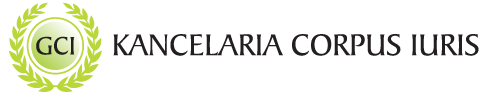 ………………………………………………………..                                                                                                                                                  Miejscowość, dataKancelaria Corpus Iuris Sp. z o.o.ul. gen. J. Bema 8301-233 WarszawaNumer sprawy: ………………….WNIOSEK O PONOWNE ZAWARCIE UGODY Imię i nazwisko…………………………………………………………………………………………………………………Nazwa firmy…………………………………………………………………………………………………………………Nr PESEL/NIP …………………………………………………………………………………………………………………Telefon kontaktowy…………………………………………………………………………………………………………………Adres email …………………………………………………………………………………………………………………Adres do korespondencji…………………………………………………………………………………………………………………Oświadczenie dłużnikaJa niżej podpisany/-a niniejszym wnoszę o zawarcie ze mną kolejnej ugody, z uwagi na to, że uprzednio zawarta ugoda uległa rozwiązaniu w skutek niewywiązywania się przeze mnie z jej postanowień. Wniosek swój uzasadniam tym, że (należy krótko uzasadnić wniosek):…………………………………………………………………………………………………………………………………….…………………………………………………………………………………………………………………………………….…………………………………………………………………………………………………………………………………….…………………………………………………………………………………………………………………………………….oraz wnoszę o:     zawarcie ugody na warunkach analogicznych, jak w poprzednio obowiązującej ugodzie;      zawarcie ugody na następujących warunkach (należy zaproponować datę pierwszej wpłaty, kwotę raty, ilość rat, ew. inne propozycje):	………………………………………………………………………………………………………………………………………………………………………………………………………………………………………………………………………………………………………………………………………………………………………………………………………Chcę otrzymać decyzję do wniosku na  ( proszę wybrać)   Telefon   E-mail   Adres korespondencyjnyJa niżej podpisany/-a niniejszym oświadczam, że wyrażam zgodę na przetwarzanie moich danych osobowych przez administratora danych osobowych, którym jest wierzyciel w celu dochodzenia przez wierzyciela ode mnie roszczeń z tytułu przysługujących wobec mnie wierzytelności. Oświadczam, iż posiadam informacje o administratorze danych osobowych, o których mowa w art. 24 ust. 1 ustawy z dn. 29.08.1997 r. o ochronie danych osobowych.                                                                                 ………………………………………………………………………….                                                                                          Czytelny własnoręczny podpis